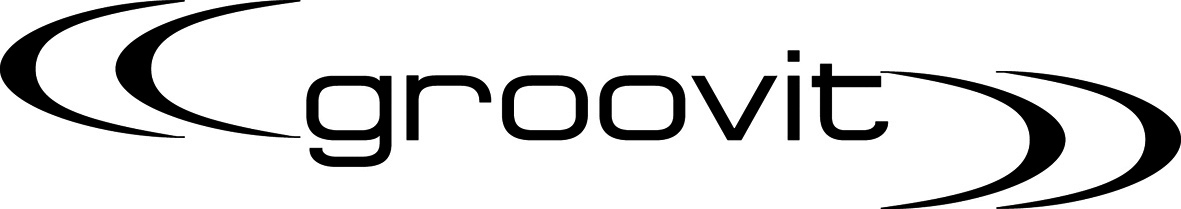 Elite Auditions 2018   HYPE (6-10yrs), Ka-Motion (10-12yrs) , A-SAP (13-18yrs), Kurfew (12-18yrs), Diverse (18+)I am auditioning for: Age:Name:Birthday:Home Phone:Office Use OnlyMobile:Office Use OnlyEmail: (important) Office Use OnlyDo you have any other sporting commitments:Office Use OnlyDo you have any injuries that will affect your ability to dance:Yes                                          No                                                        Office Use OnlyIf yes please describe:Audition Number#Have you had any dance experience in the past?Audition Number#Additional Comments-Additional Comments-By signing this form I accept full responsibility for any injury or sickness that may occur while participating in classes & agree that ‘Groovit’ and/or its instructors are not liable financially or otherwise. I have read & filled out the above form with accuracy & honesty.I have made the instructor aware of any serious conditions or illnesses & have completed a 2018 Health Form. Parents  name:                                                                                                            Date:                Dancers or Parents Signature: If you are under the age of 18 a parent or guardian must sign this form